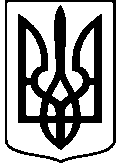 УКРАЇНАЧЕРНІГІВСЬКА ОБЛАСНА ДЕРЖАВНА АДМІНІСТРАЦІЯДЕПАРТАМЕНТ КУЛЬТУРИ І ТУРИЗМУ, НАЦІОНАЛЬНОСТЕЙ ТА РЕЛІГІЙ НАКАЗвід 13 липня 2021 р.	Чернігів	№ 142Про затвердження структуриДепартаменту культури і туризму, національностей та релігій Чернігівськоїобласної державної адміністраціїВідповідно до постанови Кабінету Міністрів України від 12 березня 2005 року № 179 «Про упорядкування структури апарату центральних органів виконавчої влади, їх територіальних підрозділів та місцевих державних адміністрацій» (зі змінами) та розпорядження голови Чернігівської обласної державної адміністрації від 29 червня 2021 року №753 «Про врегулювання окремих питань діяльності структурних підрозділів Чернігівської обласної державної адміністрації» н а к а з у ю: Затвердити структуру Департаменту культури і туризму, національностей та релігій Чернігівської обласної державної адміністрації згідно з додатком. Відділу фінансування та бухгалтерського обліку Департаменту забезпечити приведення штатного розпису до затвердженої структури Департаменту з урахуванням вимог чинного законодавства. Визнати таким, що втратив чинність, наказ директора Департаменту культури і туризму, національностей та релігій Чернігівської обласної державної адміністрації від 19 серпня 2020 року № 266 «Про затвердження структури Департаменту культури і туризму, національностей та релігій Чернігівської обласної державної адміністрації».Контроль за виконанням наказу залишаю за собою.В.о. директора	Людмила ЗАМАЙ 